                      KARTA TECHNICZNA PRODUKTU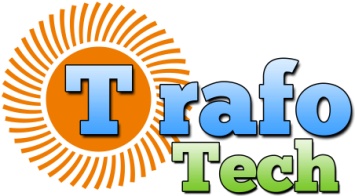 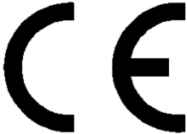                       TRANSFORMATOR SEPARACYJNY                    TRÓJFAZOWY  TTS-3  3k 380/400 Dyn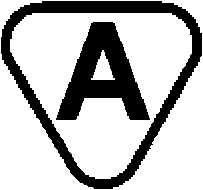 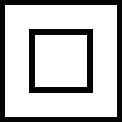 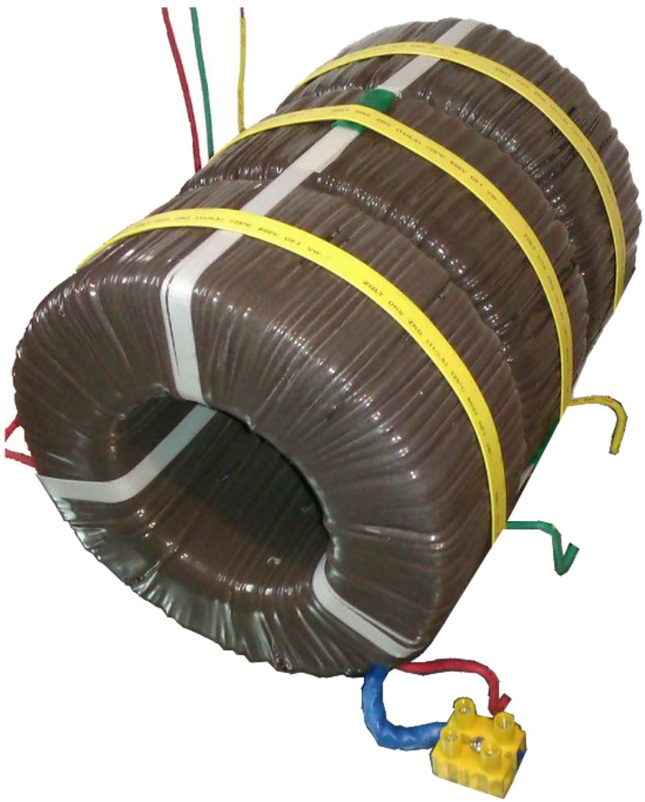 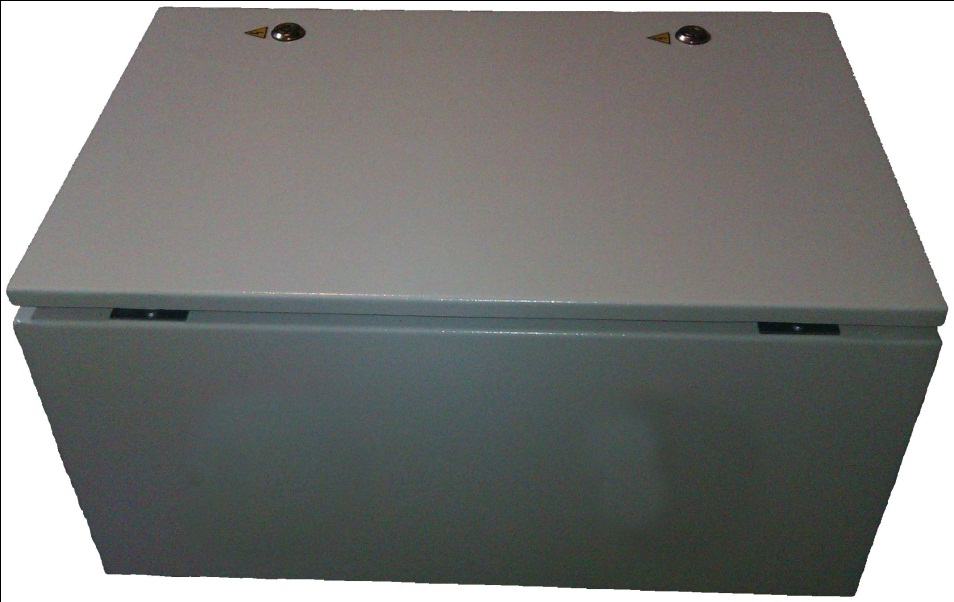 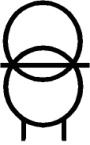 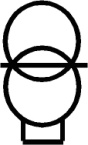 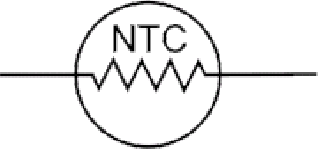 																									3~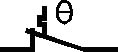 Napięcie zasilania [PRI]: 							3x380V 3~ 50HzUkład połączeń:									Dyn5Maksymalny prąd obciążenia[Imax]:					3x2,89ANapięcie wyjściowe w stanie jałowym [SEC0]:				3x240V	Napięcie wyjściowe przy nominalnym obciążeniu [SEC]:		3x230V 3~50HzPrąd zerowy[I0]:									240mAMoc tracona w transformatorze[ΔP]:					75WTemperatura otoczenia [ta]:							-40 ÷ +40oCPrzyrost temperatury uzwojeń [ta]:					46oC Wymiary [A/B/h]:								400/300/210mmWaga:										≈37 kgParametry poszczególnych transformatorów ze względu na różne właściwości rdzeni oraz drutów nawojowych mogą się nieznacznie różnić od wzorcowych. Różnice nie mają wpływu na pracę zasilanych urządzeń.OBUDOWA TRANSFORMATORA TTS-3  3k 380/400 Dyn